Rešitve:Oprostite, ali vi poučujete zgodovino?   Entschuldigung, unterrichten Sie Geschichte?Oprostite, ste vi gospod Stein? Entschuldigung, sind Sie Herr Stein?Oprostite, ali imate čas? Entschuldigung, haben Sie Zeit?UČB, naloga 18:Schule, Klasse, Stundenplan, macht, Lehrerin, Handy, LehrerUČB, naloga 19 – druga rožica1. schwierig (težko), 2. Unterrichtet, 3. Geografie, 4. In Mathe, 5. Sind Sie, 6. Mittwoch, 7. Was macht ihr, 8. Nein, sie, 9. von Montag bis Freitag,  10. DienstagNavodila za samostojno učenje pri izbirnem predmetu NI17. teden: petek, 8. maj 2020Učna snov:  Naši učiteljiKriteriji uspešnosti: Znam odgovarjati na vprašanja o urniku in uporabljati pravilne predloge, časovne izraze in pravilen besedni red, znam tvoriti zloženke (učitelj matematike – Mathelehrer), poznam osnovno besedišče za klepet o vsakodnevnem življenju v šoli  Grüßt euch! Wie geht’s?Bi za začetek še enkrat poslušali Corona oh na-na ...? Vam je všeč?https://www.youtube.com/watch?v=r3QeMKBVAP0&list=RDq3uhzLcHN70&start_radio=1 Ja? Bo zdaj lažje začeti? No, upam da ste prebrali obvestilo o ocenjevanju in ugotovili, kako vam je lepo – nobene ocene ne rabite več – pri nemščini, seveda! Če je kdo zaradi tega žalosten, naj se mi javi. Bom poskrbela, da bo spet vesel, OK?  Boste pa naslednji teden vseeno morali pokazati znanje iz četrte enote, ki jo danes zaključujemo. Dala vam bom malo daljši spletni kviz – kahoot, ki se ga boste morali udeležiti vsi. Štel bo tako kot naloge, ki jih oddajate, za višje ocene oziroma zato, da ne boste rabili biti še enkrat vprašani.             1. Jans Lehrer und Lehrerinnen (naslov v zvezku)Najprej bomo spoznali Janove učitelje, zato si najprej natančno poglejmo besedo učitelj.                 ein Lehrer  = učitelj,  zwei Lehrer = dva učitelja (to je samostalnik, ki ima isto obliko v ednini in množini)                 eine Lehrerin = učiteljica, zwei Lehrerinnen = dve učiteljici (pazi pri n-jih)Ko govorimo o učiteljih, ki poučujejo različne predmete, v nemščini tvorimo zloženke na naslednji način:                 Mathe + Lehrer = Mathelehrer  (učitelj matematike) ali Mathematik + Lehrer = Mathematiklehrer                 Mathe + Lehrerin = Mathelehrerin  (učiteljica matematike)                 Deutsch + Lehrerin = Deutschlehrerin (učiteljica nemščine)                 Englisch + Lehrerinnen = Englischlehrerinnen (učiteljice angleščine)In tako za vse ostale predmete. Razlago najprej prepiši v zvezek, pote pa odpri interaktivni učbenik in s pomočjo simbolov za posamezne predmete poskusi poimenovati Janove učitelje na sliki. Preveri z zeleno kljukico.                → iRokusPlus     →  interaktivni učbenik   → 2.1. / situacija 5 / naloga 17Ko pride Jan na prvi šolski dan domov k babici Elke, ga ta vpraša: Und Jan, wer sind deine neue Lehrer?Jan sagt: Meine Mathematiklehrerin ist Frau Stegemann, mein Deutschlehrer ist Herr Stein, ...Predstavi še ti vsaj 7 svojih učiteljev. Bodi pozoren/-a na moško in žensko obliko pri svojilnem zaimku, končnici za učitelja/-ico in pri uporabi vljudnostnega naziva gospod, gospa. Predstavitev zapiši v zvezek.                  2. Pogosto rabljeni glagoliKlikni na sovico pod sliko Janovih učiteljev. Tu se skrivajo trije glagoli, ki jih pogosto uporabljamo, ko govorimo o šoli:             unterrichten   = poučevati                    rechnen = računati                    reden = pogovarjati se, govoritiVsi trije so načeloma pravilni glagoli, imajo le drobno posebnost, ki je enaka kot pri glagolu ARBEITEN. Se še spomnite, kako ga spregamo?Torej pred končnico se zaradi lažje izgovorjave urine -e-. Pomagaj si z razpredelnico pri sovici. Tam lahko najprej vpišeš manjkajoče oblike in jih preveriš s klikom na zeleno kljukico, da boš prepričan/-a, da v zvezek / v preglednico prepisuješ pravilne oblike.Učitelje učenci vikajo tudi v Nemčiji, Avstriji in drugih državah. Se še spomniš, kako tvorimo vikalno obliko? Pri kateri osebi v razpredelnici jo najdeš? Ja, res je – pri tretji osebi množine – Sie!Kako bi torej Jan, ki še ne pozna vseh učiteljev, vprašal na hodniku učiteljico / učitelja: Oprostite, ali vi poučujete zgodovino? ______________________________________Oprostite, ste vi gospod Stein? ____________________________________________Oprostite, ali imate čas? ____________________________________Napiši stavke v zvezek, potem pa rešitve preveri na koncu tega dokumenta. Tam najdeš tudi rešitve za naslednjo nalogo v interaktivnem učbeniku.                             → iRokusPlus     →  interaktivni učbenik   → 2.1. / situacija 5 / naloga 18Poslušaj pogovor in vpiši manjkajoče besede. Pogovor poslušaj po presledikih, tako da imaš čas za vpis besede. Pazi na velike začetnice pri samostalnikih.    3. Utrjevanje                        → iRokusPlus     →  interaktivni učbenik   → 2.1. / situacija 5 / naloga 19Najprej si oglej pogovor med Janovo babico in njegovo učiteljico geografije. Še posebej bodi pozoren/-a na rabo vikalne oblike. Zdaj zagotovo brez težav lahko rešiš nalogo, ki se skriva v sovici.Potem pa reši še obe nalogi z rožicama. Pri drugi nalogi moraš najprej klikniti besedo, ki se ti zdi narobe. Potem se ti odpre okence, v katerega vpišeš popravljeno besedo. Rešitve za to nalogo najdeš na koncu tega dokumenta.Danes poslikaj svoj zapis v zvezek in mi ga pošlji.                                 Alles Gute und ein schönes Wochenende!                        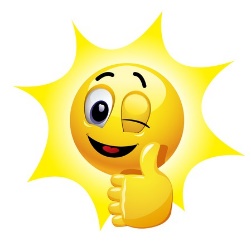 